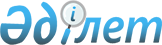 Ертіс аудандық мәслихатының (V сайланған, XXXIII сессиясы) 2014 жылдың 24 желтоқсандағы "Ертіс ауданының 2015 - 2017 жылдарға арналған бюджеті туралы" № 181-33-5 шешіміне өзгерістер мен толықтырулар енгізу туралыПавлодар облысы Ертіс аудандық мәслихатының 2015 жылғы 13 мамырдағы № 203-38-5 шешімі. Павлодар облысының Әділет департаментінде 2015 жылғы 02 маусымда № 4505 болып тіркелді      Қазақстан Республикасының 2008 жылғы 4 желтоқсандағы Бюджет кодексінің 106-бабы 4-тармағына, Қазақстан Республикасының 2001 жылғы 23 қаңтардағы "Қазақстан Республикасындағы жергілікті мемлекеттік басқару және өзін-өзі басқару туралы" Заңының 6-бабы 1-тармағының 1) тармақшасына сәйкес, Ертіс аудандық мәслихаты ШЕШІМ ЕТЕДІ:

       Ертіс аудандық мәслихатының (V сайланған, XXXIII сессиясы) 2014 жылғы 24 желтоқсандағы "Ертіс ауданының 2015 - 2017 жылдарға арналған бюджеті туралы" № 181-33-5 шешіміне (Нормативтік құқықтық актілерді мемлекеттік тіркеу тізілімінде № 4264 тіркелген, 2015 жылғы 24 қаңтардағы "Ертіс нұры" және "Иртыш" газеттерінде жарияланған) келесі өзгерістер мен толықтырулар енгізілсін:

      1-тармақта:

      1) тармақшада:

      "3 857 254" сандары "3 326 048" сандарымен ауыстырылсын;

      "3 452 784" сандары "2 921 578" сандарымен ауыстырылсын;

      2) тармақшада "3 865 854" сандары "3 334 648" сандарымен ауыстырылсын;

      3-тармақта:

      "4 045" сандары "5 545" сандарымен ауыстырылсын;

      көрсетілген шешім мынадай мазмұндағы 6-1-тармағымен толықтырылсын:

      "6-1. Осы шешімнің 6-қосымшасына сәйкес 2015 жылға арналған жергілікті өзін-өзі басқару органдарына трансферттердің таратылуы бекітілсін.";

      көрсетілген шешімнің 1, 5-қосымшалары осы шешімнің 1, 2–қосымшаларына сәйкес жаңа редакцияда жазылсын;

      осы шешімнің 3-қосымшасына сәйкес көрсетілген шешім 6-қосымшасымен толықтырылсын.

       Осы шешімнің орындалуын бақылау Ертіс аудандық мәслихатының экономика, бюджет және әлеуметтік саясат жөніндегі тұрақты комиссиясына жүктелсін.

       Осы шешім 2015 жылдың 1 қаңтардан бастап қолданысқа енгізіледі.

 2015 жылға арналған Ертіс ауданының бюджеті
(өзгерістер мен толықтырулармен) 2015 жылда аудандық бюджеттен қаржыландырылатын ауыл мен ауылдық
округтердің бюджеттік бағдарламаларының (бағдарламашалар) тізімі 2015 жылға арналған жергілікті өзін-өзі басқару
органдарына берілетін трансферттердің бөлінуі
					© 2012. Қазақстан Республикасы Әділет министрлігінің «Қазақстан Республикасының Заңнама және құқықтық ақпарат институты» ШЖҚ РМК
				
      Кезектен тыс

      сессияның төрағасы

Ж. Беспаев

      Ертіс аудандық

      мәслихатының хатшысы

Ж. Беспаев
Ертіс аудандық мәслихатының
(V сайланған, XXXVIII кезектен
тыс сессиясы) 2015
жылғы 13 мамырдағы
№ 203-38-5 шешіміне
1-қосымшасыЕртіс аудандық мәслихатының
(V сайланған, XXХIII сессиясы)
2014 жылғы 24 желтоқсандағы
№ 181-33-5 шешіміне
1-қосымшасыСанаты

Санаты

Санаты

Санаты

2015 жылға арналған сома (мың теңге)

Сыныбы

Сыныбы

Сыныбы

2015 жылға арналған сома (мың теңге)

Iшкi сыныбы

Iшкi сыныбы

2015 жылға арналған сома (мың теңге)

Атауы

2015 жылға арналған сома (мың теңге)

1

2

3

4

5

І. КІРІСТЕР

3 326 048

1

Салықтық түсімдер

396 103

01

Табыс салығы

187 009

2

Жеке табыс салығы

187 009

03

Әлеуметтiк салық

134 444

1

Әлеуметтік салық

134 444

04

Меншiкке салынатын салықтар

60 020

1

Мүлiкке салынатын салықтар

24 148

3

Жер салығы

3 120

4

Көлiк құралдарына салынатын салық

15 752

5

Бірыңғай жер салығы

17 000

05

Тауарларға, жұмыстарға және қызметтерге салынатын iшкi салықтар

11 910

2

Акциздер

1 270

3

Табиғи және басқа ресурстарды пайдаланғаны үшiн түсетiн түсiмдер

4 440

4

Кәсiпкерлiк және кәсiби қызметтi жүргiзгенi үшiн алынатын алымдар

6 200

08

Заңдық мәнді іс-әрекеттерді жасағаны және (немесе) оған уәкілеттігі бар мемлекеттік органдар немесе лауазымды адамдар құжаттар бергені үшін алынатын міндетті төлемдер

2 720

1

Мемлекеттік баж

2 720

2

Салықтық емес түсiмдер

7 787

01

Мемлекеттік меншіктен түсетін кірістер

3 679

5

Мемлекет меншігіндегі мүлікті жалға беруден түсетін кірістер

3671

7

Жеке тұлғаларға жергілікті бюджеттен берілген бюджеттік кредиттер бойынша сыйақылар

8

06

Басқа да салықтық емес түсiмдер

4 108

1

Басқа да салықтық емес түсiмдер

4 108

3

Негізгі капиталды сатудан түсетін түсімдер

580

03

Жердi және материалдық емес активтердi сату

580

1

Жерді сату

520

2

Материалдық емес активтерді сату

60

4

Трансферттердің түсімдері

2 921 578

02

Мемлекеттiк басқарудың жоғары тұрған органдарынан түсетiн трансферттер

2 921 578

2

Облыстық бюджеттен түсетiн трансферттер

2 921 578

Функционалдық топ

Функционалдық топ

Функционалдық топ

Функционалдық топ

Функционалдық топ

2015 жылға арналған сома (мың теңге)

Кіші функция

Кіші функция

Кіші функция

Кіші функция

2015 жылға арналған сома (мың теңге)

Бюджеттік бағдарламаның әкімшісі

Бюджеттік бағдарламаның әкімшісі

Бюджеттік бағдарламаның әкімшісі

2015 жылға арналған сома (мың теңге)

Бағдарлама

Бағдарлама

2015 жылға арналған сома (мың теңге)

Атауы

2015 жылға арналған сома (мың теңге)

1

2

3

4

5

6

ІІ. ШЫҒЫНДАР

3 334 648

01

Жалпы сипаттағы мемлекеттiк қызметтер

288 158

1

Мемлекеттiк басқарудың жалпы функцияларын орындайтын өкiлдi, атқарушы және басқа органдар

238 850

112

Аудан (облыстық маңызы бар қала) мәслихатының аппараты

14 095

001

Аудан (облыстық маңызы бар қала) мәслихатының қызметін қамтамасыз ету жөніндегі қызметтер

14 095

122

Аудан (облыстық маңызы бар қала) әкімінің аппараты

61 107

001

Аудан (облыстық маңызы бар қала) әкімінің қызметін қамтамасыз ету жөніндегі қызметтер

60 658

009

Ведомстволық бағыныстағы мемлекеттік мекемелерінің және ұйымдарының күрделі шығыстары

449

123

Қаладағы аудан, аудандық маңызы бар қала, кент, ауыл, ауылдық округ әкімінің аппараты

163 648

001

Қаладағы аудан, аудандық маңызы бар қаланың, кент, ауыл, ауылдық округ әкімінің қызметін қамтамасыз ету жөніндегі қызметтер

152 648

032

Ведомстволық бағыныстағы мемлекеттік мекемелерінің және ұйымдарының күрделі шығыстары

11 000

2

Қаржылық қызмет

18 624

452

Ауданның (облыстық маңызы бар қаланың) қаржы бөлімі

18 624

001

Ауданның (облыстық маңызы бар қаланың) бюджетін орындау және коммуналдық меншігін басқару саласындағы мемлекеттік саясатты іске асыру жөніндегі қызметтер

15 804

003

Салық салу мақсатында мүлікті бағалауды жүргізу

820

018

Мемлекеттік органның күрделі шығыстары

2 000

5

Жоспарлау және статистикалық қызмет

17 226

453

Ауданның (облыстық маңызы бар қаланың) экономика және бюджеттік жоспарлау бөлімі

17 226

001

Экономикалық саясатты, мемлекеттік жоспарлау жүйесін қалыптастыру және дамыту саласындағы мемлекеттік саясатты іске асыру жөніндегі қызметтер

17 226

9

Жалпы сипаттағы өзге де мемлекеттiк қызметтер

13 458

458

Ауданның (облыстық маңызы бар қаланың) тұрғын үй-коммуналдық шаруашылығы, жолаушылар көлігі және автомобиль жолдары бөлімі

13 458

001

Жергілікті деңгейде тұрғын үй-коммуналдық шаруашылығы, жолаушылар көлігі және автомобиль жолдары саласындағы мемлекеттік саясатты іске асыру жөніндегі қызметтер

13 458

02

Қорғаныс

7 018

1

Әскери мұқтаждықтар

7 018

122

Аудан (облыстық маңызы бар қала) әкімінің аппараты

7 018

005

Жалпыға бірдей әскери міндетті атқару шеңберіндегі іс-шаралар

7 018

03

Қоғамдық тәртіп, қауіпсіздік, құқықтық, сот, қылмыстық-атқару қызметі

1 198

9

Қоғамдық тәртіп және қауіпсіздік саласындағы өзге де қызметтер

1 198

458

Ауданның (облыстық маңызы бар қаланың) тұрғын үй-коммуналдық шаруашылығы, жолаушылар көлігі және автомобиль жолдары бөлімі

1 198

021

Елдi мекендерде жол қозғалысы қауiпсiздiгін қамтамасыз ету

1 198

04

Бiлiм беру

1 805 621

1

Мектепке дейiнгi тәрбиелеу және оқыту

199 176

123

Қаладағы аудан, аудандық маңызы бар қала, кент, ауыл, ауылдық округ әкімінің аппараты

120 643

004

Мектепке дейінгі тәрбие ұйымдарының қызметін қамтамасыз ету

93 095

041

Мектепке дейінгі білім беру ұйымдарында мемлекеттік білім беру тапсырысын іске асыру

27 548

464

Ауданның (облыстық маңызы бар қаланың) білім бөлімі

78 533

040

Мектепке дейінгі білім беру ұйымдарында мемлекеттік білім беру тапсырысын іске асыру

78 533

2

Бастауыш, негізгі орта және жалпы орта білім беру

1 511 077

123

Қаладағы аудан, аудандық маңызы бар қала, кент, ауыл, ауылдық округ әкімінің аппараты

3 099

005

Ауылдық жерлерде балаларды мектепке дейін тегін алып баруды және кері алып келуді ұйымдастыру

3 099

457

Ауданның (облыстық маңызы бар қаланың) мәдениет, тілдерді дамыту, дене шынықтыру және спорт бөлімі

46 244

017

Балалар мен жасөспірімдерге спорт бойынша қосымша білім беру

46 244

464

Ауданның (облыстық маңызы бар қаланың) білім бөлімі

1 461 734

003

Жалпы білім беру

1 414 813

006

Балаларға қосымша білім беру

46 921

9

Бiлiм беру саласындағы өзге де қызметтер

95 368

464

Ауданның (облыстық маңызы бар қаланың) білім бөлімі

95 368

001

Жергілікті деңгейде білім беру саласындағы мемлекеттік саясатты іске асыру жөніндегі қызметтер

14 514

005

Ауданның (облыстық маңызы бар қаланың) мемлекеттік білім беру мекемелер үшін оқулықтар мен оқу-әдiстемелiк кешендерді сатып алу және жеткізу

19 335

007

Аудандық (қалалық) ауқымдағы мектеп олимпиадаларын және мектептен тыс іс-шараларды өткiзу

1 301

015

Жетім баланы (жетім балаларды) және ата-аналарының қамқорынсыз қалған баланы (балаларды) күтіп-ұстауға қамқоршыларға (қорғаншыларға) ай сайынғы ақшалай қаражат төлемі

13 836

022

Жетім баланы (жетім балаларды) және ата-анасының қамқорлығынсыз қалған баланы (балаларды) асырап алғаны үшін Қазақстан азаматтарына біржолғы ақша қаражатын төлеуге арналған төлемдер

447

029

Балалар мен жасөспірімдердің психикалық денсаулығын зерттеу және халыққа психологиялық-медициналық-педагогикалық консультациялық көмек көрсету

10 032

067

Ведомстволық бағыныстағы мемлекеттік мекемелерінің және ұйымдарының күрделі шығыстары

35 903

05

Денсаулық сақтау

120

9

Денсаулық сақтау саласындағы өзге де қызметтер

120

123

Қаладағы аудан, аудандық маңызы бар қала, кент, ауыл, ауылдық округ әкімінің аппараты

120

002

Шұғыл жағдайларда сырқаты ауыр адамдарды дәрігерлік көмек көрсететін ең жақын денсаулық сақтау ұйымына дейін жеткізуді ұйымдастыру

120

06

Әлеуметтiк көмек және әлеуметтiк қамсыздандыру

130 935

1

Әлеуметтiк қамсыздандыру

1 254

464

Ауданның (облыстық маңызы бар қаланың) білім бөлімі

1 254

030

Патронат тәрбиешілерге берілген баланы (балаларды) асырап бағу

1 254

2

Әлеуметтiк көмек

107 575

123

Қаладағы аудан, аудандық маңызы бар қала, кент, ауыл, ауылдық округ әкімінің аппараты

15 503

003

Мұқтаж азаматтарға үйінде әлеуметтік көмек көрсету

15 503

451

Ауданның (облыстық маңызы бар қаланың) жұмыспен қамту және әлеуметтік бағдарламалар бөлімі

92 072

002

Жұмыспен қамту бағдарламасы

24 882

004

Ауылдық жерлерде тұратын денсаулық сақтау, білім беру, әлеуметтік қамтамасыз ету, мәдениет, спорт және ветеринар мамандарына отын сатып алуға Қазақстан Республикасының заңнамасына сәйкес әлеуметтік көмек көрсету

4 105

005

Мемлекеттік атаулы әлеуметтік көмек

515

006

Тұрғын үй көмегі

188

007

Жергілікті өкілетті органдардың шешімі бойынша мұқтаж азаматтардың жекелеген топтарына әлеуметтік көмек

40 336

010

Үйден тәрбиеленіп оқытылатын мүгедек балаларды материалдық қамтамасыз ету

642

014

Мұқтаж азаматтарға үйде әлеуметтiк көмек көрсету

4 899

016

18 жасқа дейінгі балаларға мемлекеттік жәрдемақылар

1 789

017

Мүгедектерді оңалту жеке бағдарламасына сәйкес мұқтаж мүгедектерді міндетті гигиеналық құралдармен және ымдау тілі мамандарының қызмет көрсетуін, жеке көмекшілермен қамтамасыз ету

8 466

023

Жұмыспен қамту орталықтарының қызметін қамтамасыз ету

140

052

Ұлы Отан соғысындағы Жеңістің жетпіс жылдығына арналған іс-шараларды өткізу

6 110

9

Әлеуметтiк көмек және әлеуметтiк қамтамасыз ету салаларындағы өзге де қызметтер

22 106

451

Ауданның (облыстық маңызы бар қаланың) жұмыспен қамту және әлеуметтік бағдарламалар бөлімі

22 106

001

Жергілікті деңгейде жұмыспен қамтуды қамтамасыз ету және халық үшін әлеуметтік бағдарламаларды іске асыру саласындағы мемлекеттік саясатты іске асыру жөніндегі қызметтер

21 401

011

Жәрдемақыларды және басқа да әлеуметтік төлемдерді есептеу, төлеу мен жеткізу бойынша қызметтерге ақы төлеу

705

07

Тұрғын үй-коммуналдық шаруашылық

622 975

1

Тұрғын үй шаруашылығы

17 255

123

Қаладағы аудан, аудандық маңызы бар қала, кент, ауыл, ауылдық округ әкімінің аппараты

316

007

Аудандық маңызы бар қаланың, кенттің, ауылдың, ауылдық округтің мемлекеттік тұрғын үй қорының сақталуын ұйымдастыру

316

458

Ауданның (облыстық маңызы бар қаланың) тұрғын үй-коммуналдық шаруашылығы, жолаушылар көлігі және автомобиль жолдары бөлімі

500

004

Азаматтардың жекелеген санаттарын тұрғын үймен қамтамасыз ету

500

464

Ауданның (облыстық маңызы бар қаланың) білім бөлімі

3 858

026

"Жұмыспен қамту -2020" жол картасы" бағдарламасы бойынша қалаларды және ауылдық елді мекендерді дамыту шеңберінде объектілерді жөндеу

3 858

472

Ауданның (облыстық маңызы бар қаланың) құрылыс, сәулет және қала құрылысы бөлімі

12 581

003

Коммуналдық тұрғын үй қорының тұрғын үйін жобалау және (немесе) салу, реконструкциялау

3 000

074

"Жұмыспен қамту - 2020" жол картасы" бағдарламасының екінші бағыты шеңберінде жетіспейтін инженерлік-коммуникациялық инфрақұрылымды дамыту және/немесе салу

9 581

2

Коммуналдық шаруашылық

585 193

123

Қаладағы аудан, аудандық маңызы бар қала, кент, ауыл, ауылдық округ әкімінің аппараты

11 583

014

Елді мекендерді сумен жабдықтауды ұйымдастыру

11 583

458

Ауданның (облыстық маңызы бар қаланың) тұрғын үй-коммуналдық шаруашылығы, жолаушылар көлігі және автомобиль жолдары бөлімі

45 188

012

Сумен жабдықтау және су бұру жүйесінің жұмыс істеуі

25 464

026

Ауданның (облыстық маңызы бар қаланың) коммуналдық меншігіндегі жылу жүйелерін қолдануды ұйымдастыру

5 024

028

Коммуналдық шаруашылығын дамыту

14 700

472

Ауданның (облыстық маңызы бар қаланың) құрылыс, сәулет және қала құрылысы бөлімі

528 422

058

Елді мекендердегі сумен жабдықтау және су бұру жүйелерін дамыту

528 422

3

Елді мекендерді абаттандыру

20 527

123

Қаладағы аудан, аудандық маңызы бар қала, кент, ауыл, ауылдық округ әкімінің аппараты

18 938

008

Елді мекендердегі көшелерді жарықтандыру

12 976

009

Елді мекендердің санитариясын қамтамасыз ету

2 500

011

Елді мекендерді абаттандыру мен көгалдандыру

3 462

458

Ауданның (облыстық маңызы бар қаланың) тұрғын үй-коммуналдық шаруашылығы, жолаушылар көлігі және автомобиль жолдары бөлімі

1 589

016

Елдi мекендердiң санитариясын қамтамасыз ету

1 589

08

Мәдениет, спорт, туризм және ақпараттық кеңістiк

175 989

1

Мәдениет саласындағы қызмет

93 085

123

Қаладағы аудан, аудандық маңызы бар қала, кент, ауыл, ауылдық округ әкімінің аппараты

59 408

006

Жергілікті деңгейде мәдени-демалыс жұмыстарын қолдау

59 408

457

Ауданның (облыстық маңызы бар қаланың) мәдениет, тілдерді дамыту, дене шынықтыру және спорт бөлімі

33 677

003

Мәдени-демалыс жұмысын қолдау

33 677

2

Спорт

4 471

457

Ауданның (облыстық маңызы бар қаланың) мәдениет, тілдерді дамыту, дене шынықтыру және спорт бөлімі

4 471

009

Аудандық (облыстық маңызы бар қалалық) деңгейде спорттық жарыстар өткiзу

3 198

010

Әртүрлi спорт түрлерi бойынша ауданның (облыстық маңызы бар қаланың) құрама командаларының мүшелерiн дайындау және олардың облыстық спорт жарыстарына қатысуы

1 273

3

Ақпараттық кеңiстiк

52 774

456

Ауданның (облыстық маңызы бар қаланың) ішкі саясат бөлімі

11 016

002

Мемлекеттік ақпараттық саясат жүргізу жөніндегі қызметтер

11 016

457

Ауданның (облыстық маңызы бар қаланың) мәдениет, тілдерді дамыту, дене шынықтыру және спорт бөлімі

41 758

006

Аудандық (қалалық) кiтапханалардың жұмыс iстеуi

38 867

007

Мемлекеттiк тiлдi және Қазақстан халқының басқа да тiлдерін дамыту

2 891

9

Мәдениет, спорт, туризм және ақпараттық кеңiстiктi ұйымдастыру жөнiндегi өзге де қызметтер

25 659

456

Ауданның (облыстық маңызы бар қаланың) ішкі саясат бөлімі

15 981

001

Жергілікті деңгейде ақпарат, мемлекеттілікті нығайту және азаматтардың әлеуметтік сенімділігін қалыптастыру саласында мемлекеттік саясатты іске асыру жөніндегі қызметтер

10 050

003

Жастар саясаты саласында іс-шараларды іске асыру

5 931

457

Ауданның (облыстық маңызы бар қаланың) мәдениет, тілдерді дамыту, дене шынықтыру және спорт бөлімі

9 678

001

Жергілікті деңгейде мәдениет, тілдерді дамыту, дене шынықтыру және спорт саласындағы мемлекеттік саясатты іске асыру жөніндегі қызметтер

7 378

032

Ведомстволық бағыныстағы мемлекеттік мекемелерінің және ұйымдарының күрделі шығыстары

2 300

10

Ауыл, су, орман, балық шаруашылығы, ерекше қорғалатын табиғи аумақтар, қоршаған ортаны және жануарлар дүниесін қорғау, жер қатынастары

107 328

1

Ауыл шаруашылығы

44 855

453

Ауданның (облыстық маңызы бар қаланың) экономика және бюджеттік жоспарлау бөлімі

8 423

099

Мамандардың әлеуметтік көмек көрсетуі жөніндегі шараларды іске асыру

8 423

462

Ауданның (облыстық маңызы бар қаланың) ауыл шаруашылығы бөлімі

17 000

001

Жергілікті деңгейде ауыл шаруашылығы саласындағы мемлекеттік саясатты іске асыру жөніндегі қызметтер

17 000

473

Ауданның (облыстық маңызы бар қаланың) ветеринария бөлімі

19 432

001

Жергілікті деңгейде ветеринария саласындағы мемлекеттік саясатты іске асыру жөніндегі қызметтер

11 587

006

Ауру жануарларды санитарлық союды ұйымдастыру

6 958

007

Қаңғыбас иттер мен мысықтарды аулауды және жоюды ұйымдастыру

887

6

Жер қатынастары

15 019

463

Ауданның (облыстық маңызы бар қаланың) жер қатынастары бөлімі

15 019

001

Аудан (облыстық маңызы бар қала) аумағында жер қатынастарын реттеу саласындағы мемлекеттік саясатты іске асыру жөніндегі қызметтер

9 024

006

Аудандардың, облыстық маңызы бар, аудандық маңызы бар қалалардың, кенттердiң, ауылдардың, ауылдық округтердiң шекарасын белгiлеу кезiнде жүргiзiлетiн жерге орналастыру

5 845

007

Мемлекеттік органның күрделі шығыстары

150

9

Ауыл, су, орман, балық шаруашылығы, қоршаған ортаны қорғау және жер қатынастары саласындағы басқа да қызметтер

47 454

473

Ауданның (облыстық маңызы бар қаланың) ветеринария бөлімі

47 454

011

Эпизоотияға қарсы іс-шаралар жүргізу

47 454

11

Өнеркәсіп, сәулет, қала құрылысы және құрылыс қызметі

20 209

2

Сәулет, қала құрылысы және құрылыс қызметі

20 209

472

Ауданның (облыстық маңызы бар қаланың) құрылыс, сәулет және қала құрылысы бөлімі

20 209

001

Жергілікті деңгейде құрылыс, сәулет және қала құрылысы саласындағы мемлекеттік саясатты іске асыру жөніндегі қызметтер

9 959

013

Аудан аумағында қала құрылысын дамытудың кешенді схемаларын, аудандық (облыстық) маңызы бар қалалардың, кенттердің және өзге де ауылдық елді мекендердің бас жоспарларын әзірлеу

10 250

12

Көлiк және коммуникация

112 072

1

Автомобиль көлiгi

106 136

123

Қаладағы аудан, аудандық маңызы бар қала, кент, ауыл, ауылдық округ әкімінің аппараты

6 429

013

Аудандық маңызы бар қалаларда, кенттерде, ауылдарда, ауылдық округтерде автомобиль жолдарының жұмыс істеуін қамтамасыз ету

6 429

458

Ауданның (облыстық маңызы бар қаланың) тұрғын үй-коммуналдық шаруашылығы, жолаушылар көлігі және автомобиль жолдары бөлімі

99 707

023

Автомобиль жолдарының жұмыс істеуін қамтамасыз ету

6 829

045

Аудандық маңызы бар автомобиль жолдарын және елді мекендердің көшелерін күрделі және орташа жөндеу

92 878

9

Көлiк және коммуникациялар саласындағы өзге де қызметтер

5 936

458

Ауданның (облыстық маңызы бар қаланың) тұрғын үй-коммуналдық шаруашылығы, жолаушылар көлігі және автомобиль жолдары бөлімі

5 936

024

Кентiшiлiк (қалаiшiлiк), қала маңындағы ауданiшiлiк қоғамдық жолаушылар тасымалдарын ұйымдастыру

5 936

13

Басқалар

28 416

3

Кәсiпкерлiк қызметтi қолдау және бәсекелестікті қорғау

5 601

469

Ауданның (облыстық маңызы бар қаланың) кәсіпкерлік бөлімі

5 601

001

Жергілікті деңгейде кәсіпкерлікті дамыту саласындағы мемлекеттік саясатты іске асыру жөніндегі қызметтер

5 301

003

Кәсіпкерлік қызметті қолдау

300

9

Басқалар

22 815

123

Қаладағы аудан, аудандық маңызы бар қала, кент, ауыл , ауылдық округ әкімінің аппараты

17 270

040

"Өңірлерді дамыту" Бағдарламасы шеңберінде өңірлерді экономикалық дамытуға жәрдемдесу бойынша шараларды іске іске асыру

17 270

452

Ауданның (облыстық маңызы бар қаланың) қаржы бөлімі

5 545

012

Ауданның (облыстық маңызы бар қаланың) жергілікті атқарушы органының резерві

5 545

14

Борышқа қызмет көрсету

8

1

Борышқа қызмет көрсету

8

452

Ауданның (облыстық маңызы бар қаланың) қаржы бөлімі

8

013

Жергілікті атқарушы органдардың облыстық бюджеттен қарыздар бойынша сыйақылар мен өзге де төлемдерді төлеу бойынша борышына қызмет көрсету

8

15

Трансферттер

34 601

1

Трансферттер

34 601

452

Ауданның (облыстық маңызы бар қаланың) қаржы бөлімі

34 601

006

Нысаналы пайдаланылмаған (толық пайдаланылмаған) трансферттерді қайтару

169

051

Жергілікті өзін-өзі басқару органдарына берілетін трансферттер

34 432

ІІІ. ТАЗА БЮДЖЕТТІК КРЕДИТТЕУ

23 658

Бюджеттік кредиттер

29 730

10

Ауыл, су, орман, балық шаруашылығы, ерекше қорғалатын табиғи аумақтар, қоршаған ортаны және жануарлар дүниесін қорғау, жер қатынастары

29 730

1

Ауыл шаруашылығы

29 730

453

Ауданның (облыстық маңызы бар қаланың) экономика және бюджеттік жоспарлау бөлімі

29 730

006

Мамандарды әлеуметтік қолдау шараларын іске асыру үшін бюджеттік кредиттер

29 730

Бюджеттік кредиттерді өтеу

6 072

5

Бюджеттік кредиттерді өтеу

6 072

01

Бюджеттік кредиттерді өтеу

6 072

1

Мемлекеттік бюджеттен берілген бюджеттік кредиттерді өтеу

6 072

ІV. ҚАРЖЫ АКТИВТЕРІМЕН ЖАСАЛАТЫН ОПЕРАЦИЯЛАР БОЙЫНША САЛЬДО

0

V. БЮДЖЕТ ТАПШЫЛЫҒЫ (ПРОФИЦИТІ)

-32 258

VІ. БЮДЖЕТ ТАПШЫЛЫҒЫН ҚАРЖЫЛАНДЫРУ (ПРОФИЦИТІН ПАЙДАЛАНУ)

32 258

Ертіс аудандық мәслихатының
(V сайланған, XXXVIII кезектен
тыс сессиясы) 2015
жылғы 13 мамырдағы
№ 203-38-5 шешіміне
2-қосымшасыЕртіс аудандық мәслихатының
(V сайланған, XXХIII сессиясы)
2014 жылғы 24 желтоқсандағы
№ 181-33-5 шешіміне
5-қосымшасыБюджеттік бағдарлама коды

Бюджеттік бағдарлама коды

Бюджеттік бағдарлама коды

Бюджеттік бағдарлама коды

Атауы

1

2

3

4

5

1

1

123

001

Қаладағы аудан, аудандық маңызы бар қаланың, кент, ауыл, ауылдық округ әкімінің қызметін қамтамасыз ету жөніндегі қызметтер

соның ішінде:

Голубовка ауыл әкімінің аппараты

Ертіс ауыл әкімінің аппараты

Майқоңыр ауыл әкімінің аппараты

Ленино ауыл әкімінің аппараты

Амангелді ауыл әкімінің аппараты

Қосағаш ауыл әкімінің аппараты

Қарақұдық ауылдық округі әкімінің аппараты

Панфилов ауылдық округі әкімінің аппараты

Ұзынсу ауылдық округі әкімінің аппараты

Ағашорын ауылдық округі әкімінің аппараты

Қызылжар ауылдық округі әкімінің аппараты

Луговой ауылдық округі әкімінің аппараты

Байзақов ауылдық округі әкімінің аппараты

Северный ауылдық округі әкімінің аппараты

Сілеті ауылдық округі әкімінің аппараты

Қоскөл ауылдық округі әкімінің аппараты 

1

1

123

032

Ведомстволық бағыныстағы мемлекеттік мекемелерінің және ұйымдарының күрделі шығыстары

соның ішінде:

Панфилов ауылдық округі әкімінің аппараты

Ұзынсу ауылдық округі әкімінің аппараты

Ағашорын ауылдық округі әкімінің аппараты

Луговой ауылдық округі әкімінің аппараты

Қоскөл ауылдық округі әкімінің аппараты

Байзақов ауылдық округі әкімінің аппараты

Северный ауылдық округі әкімінің аппараты

04

1

123

004

Мектепке дейінгі тәрбие мен оқыту ұйымдарының қызметін қамтамасыз ету

соның ішінде:

Ертіс ауыл әкімінің аппараты

Голубовка ауыл әкімінің аппараты

Қызылжар ауылдық округі әкімінің аппараты

04

2

123

005

Ауылдық жерлерде балаларды мектепке дейін тегін алып баруды және кері алып келуді ұйымдастыру

соның ішінде:

Қарақұдық ауылдық округі әкімінің аппарат

Ағашорын ауылдық округі әкімінің аппараты

Луговой ауылдық округі әкімінің аппараты

Байзақов ауылдық округі әкімінің аппарат

05

9

123

002

Шұғыл жағдайларда сырқаты ауыр адамдарды дәрігерлік көмек көрсететін ең жақын денсаулық сақтау ұйымына жеткізуді ұйымдастыру

соның ішінде:

Майқоңыр ауыл әкімінің аппараты

Амангелді ауыл әкімінің аппараты

Голубовка ауыл әкімінің аппараты

Ағашорын ауылдық округі әкімінің аппараты

Сілеті ауылдық округі әкімінің аппараты

Қоскөл ауылдық округі әкімінің аппараты

06

2

123

003

Мұқтаж азаматтарға үйінде әлеуметтік көмек көрсету

соның ішінде:

Қосағаш ауыл әкімінің аппараты

 Голубовка ауыл әкімінің аппараты

Қарақұдық ауылдық округі әкімінің аппараты

Панфилов ауылдық округі әкімінің аппараты

Ұзынсу ауылдық округі әкімінің аппараты

Қызылжар ауылдық округі әкімінің аппараты

Луговой ауылдық округі әкімінің аппараты

Байзақов ауылдық округі әкімінің аппараты

Северный ауылдық округі әкімінің аппараты

Сілеті ауылдық округі әкімінің аппараты

07

1

123

007

Аудандық маңызы бар қаланың, кенттің, ауылдың, ауылдық округтің мемлекеттік тұрғын үй қорының сақталуын ұйымдастыру

соның ішінде:

Ертіс ауыл әкімінің аппараты

07

2

123

014

Елді мекендерді сумен жабдықтауды ұйымдастыру

соның ішінде:

Майқоңыр ауыл әкімінің аппараты

Ленино ауыл әкімінің аппараты

Амангелді ауыл әкімінің аппараты

Қосағаш ауыл әкімінің аппараты

Қарақұдық ауылдық округі әкімінің аппараты

Панфилов ауылдық округі әкімінің аппараты

Ұзынсу ауылдық округі әкімінің аппараты

Луговой ауылдық округі әкімінің аппараты

Байзақов ауылдық округі әкімінің аппараты

Северный ауылдық округі әкімінің аппараты

Сілеті ауылдық округі әкімінің аппараты

Қоскөл ауылдық округі әкімінің аппараты

07

3

123

008

Елді мекендердегі көшелерді жарықтандыру

соның ішінде:

Ертіс ауыл әкімінің аппараты

Майқоңыр ауыл әкімінің аппараты

Ленино ауыл әкімінің аппараты

Амангелді ауыл әкімінің аппараты

Қосағаш ауыл әкімінің аппараты

Голубовка ауыл әкімінің аппараты

Қарақұдық ауылдық округі әкімінің аппараты

Панфилов ауылдық округі әкімінің аппараты

Ұзынсу ауылдық округі әкімінің аппараты

Ағашорын ауылдық округі әкімінің аппараты

Қызылжар ауылдық округі әкімінің аппараты

Луговой ауылдық округі әкімінің аппараты

Байзақов ауылдық округі әкімінің аппараты

Северный ауылдық округі әкімінің аппараты

Сілеті ауылдық округі әкімінің аппараты

Қоскөл ауылдық округі әкімінің аппараты

07

3

123

009

Елді мекендердің санитариясын қамтамасыз ету

соның ішінде:

Ертіс ауыл әкімінің аппараты

Майқоныр ауыл әкімінің аппараты

Ленино ауыл әкімінің аппараты

Амангелді ауыл әкімінің аппараты

Қарақұдық ауылдық округі әкімінің аппараты

Панфилов ауылдық округі әкімінің аппараты

Луговой ауылдық округі әкімінің аппараты

Северный ауылдық округі әкімінің аппараты

Сілеті ауылдық округі әкімінің аппараты

Қоскөл ауылдық округі әкімінің аппараты

07

3

123

011

Елді мекендерді абаттандыру мен көгалдандыру

соның ішінде:

Ертіс ауыл әкімінің аппараты

Майқоңыр ауыл әкімінің аппараты

Ленино ауыл әкімінің аппараты

Амангелді ауыл әкімінің аппараты

Қосағаш ауыл әкімінің аппараты

Голубовка ауыл әкімінің аппараты

Панфилов ауылдық округі әкімінің аппараты

Ағашорын ауылдық округі әкімінің аппараты

Қызылжар ауылдық округі әкімінің аппараты

Луговой ауылдық округі әкімінің аппараты

Байзақов ауылдық округі әкімінің аппараты

Северный ауылдық округі әкімінің аппараты

Сілеті ауылдық округі әкімінің аппараты

08

1

123

006

Жергілікті деңгейде мәдени-демалыс жұмыстарын қолдау

соның ішінде:

Майқоңыр ауыл әкімінің аппараты

Ленино ауыл әкімінің аппараты

Амангелді ауыл әкімінің аппараты

Қосағаш ауыл әкімінің аппараты

Голубовка ауыл әкімінің аппараты

Қарақұдық ауылдық округі әкімінің аппараты

Панфилов ауылдық округі әкімінің аппараты

Ұзынсу ауылдық округі әкімінің аппараты

Ағашорын ауылдық округі әкімінің аппараты

Қызылжар ауылдық округі әкімінің аппараты

Луговой ауылдық округі әкімінің аппараты

Байзақов ауылдық округі әкімінің аппараты

Северный ауылдық округі әкімінің аппараты

Сілеті ауылдық округі әкімінің аппараты

Қоскөл ауылдық округі әкімінің аппараты

12

1

123

013

Аудандық маңызы бар қалаларда, кенттерде, ауылдарда, ауылдық округтерде автомобиль жолдарының жұмыс істеуін қамтамасыз ету

соның ішінде:

Ертіс ауыл әкімінің аппараты

Майқоңыр ауыл әкімінің аппараты

Ленино ауыл әкімінің аппараты

Амангелді ауыл әкімінің аппараты

Қосағаш ауыл әкімінің аппараты

Голубовка ауыл әкімінің аппараты

Қарақұдық ауылдық округі әкімінің аппараты

Панфилов ауылдық округі әкімінің аппараты

Ұзынсу ауылдық округі әкімінің аппараты

Ағашорын ауылдық округі әкімінің аппараты

Қызылжар ауылдық округі әкімінің аппараты

Луговой ауылдық округі әкімінің аппараты

Байзақов ауылдық округі әкімінің аппараты

Северный ауылдық округі әкімінің аппараты

Сілеті ауылдық округі әкімінің аппараты

Қоскөл ауылдық округі әкімінің аппараты

13

9

123

040

"Өңірлерді дамыту" Бағдарламасы шеңберінде өңірлерді экономикалық дамытуға жәрдемдесу бойынша шараларды іске асыру

соның ішінде:

Ертіс ауыл әкімінің аппараты

Майқоңыр ауыл әкімінің аппараты

Ленино ауыл әкімінің аппараты

Амангелді ауыл әкімінің аппараты

Голубовка ауыл әкімінің аппараты

Ағашорын ауылдық округі әкімінің аппараты

Қоскөл ауылдық округі әкімінің аппараты

Ертіс аудандық мәслихатының
(V сайланған, XXXVIII кезектен
тыс сессиясы) 2015
жылғы 13 мамырдағы
№ 203-38-5 шешіміне
3-қосымшасыЕртіс аудандық мәслихатының
(V сайланған, XXХIII сессиясы)
2014 жылғы 24 желтоқсандағы
№ 181-33-5 шешіміне
6-қосымшасы№ р/с

Ауыл және ауылдық округтердің атауы

Сома (мың теңге)

1

2

3

1

Ертіс ауыл әкімінің аппараты

23 433

2

Майқоңыр ауыл әкімінің аппараты

358

3

Ленино ауыл әкімінің аппараты

490

4

Амангелді ауыл әкімінің аппараты

352

5

Қосағаш ауыл әкімінің аппараты

660

6

Голубовка ауыл әкімінің аппараты

1 069

7

Қарақұдық ауылдық округі әкімінің аппараты

960

8

Панфилов ауылдық округі әкімінің аппараты

653

9

Ұзынсу ауылдық округі әкімінің аппараты

851

10

Ағашорын ауылдық округі әкімінің аппараты

943

11

Қызылжар ауылдық округі әкімінің аппараты

1 145

12

Луговой ауылдық округі әкімінің аппараты

499

13

Байзақов ауылдық округі әкімінің аппараты

1 144

14

Северный ауылдық округі әкімінің аппараты

876

15

Сілеті ауылдық округі әкімінің аппараты

432

16

Қоскөл ауылдық округі әкімінің аппараты

567

Барлығы

34 432

